Duke Street Primary School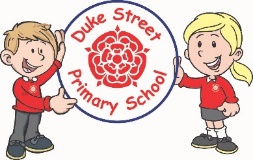 Home School Learning TasksThe tasks below should be completed daily.The tasks below should be completed daily.The tasks below should be completed daily.The tasks below should be completed daily.The tasks below should be completed daily.The tasks below should be completed daily.The tasks below should be completed daily.MathsMathsReadingReadingReadingWritingWritingWatch the video and work through the White Rose Hub sheet daily.https://whiterosemaths.com/homelearning/ When you access the site – Click on your child’syear group and then go to Summer 2 Week 2.Additional materials ,videos and games related to this week's learning can also be found on BBC Bitesize:https://www.bbc.co.uk/bitesizeWhen you access the site - click your child's yeargroup and then go to the maths lesson for each day.Extra Number Practise:Log on to Numbots/ TTRS for 10 minutesPractice Arithmetic skills by completing Early Bird MathsWatch the video and work through the White Rose Hub sheet daily.https://whiterosemaths.com/homelearning/ When you access the site – Click on your child’syear group and then go to Summer 2 Week 2.Additional materials ,videos and games related to this week's learning can also be found on BBC Bitesize:https://www.bbc.co.uk/bitesizeWhen you access the site - click your child's yeargroup and then go to the maths lesson for each day.Extra Number Practise:Log on to Numbots/ TTRS for 10 minutesPractice Arithmetic skills by completing Early Bird Mathshttps://www.oxfordowl.co.uk/Free reading resources, select your book band and read.When completed write a review on the reading cloud.Draw your favourite character from a book, write description of what they look like, good character or bad.https://www.oxfordowl.co.uk/Free reading resources, select your book band and read.When completed write a review on the reading cloud.Draw your favourite character from a book, write description of what they look like, good character or bad.https://www.oxfordowl.co.uk/Free reading resources, select your book band and read.When completed write a review on the reading cloud.Draw your favourite character from a book, write description of what they look like, good character or bad.Handwriting practice: practice letter formation by writing your spelling words.Look at the English Week 2 document.The focus is Under the Sea!There is an activity for your child to complete each day, along with lots of fun resources.Handwriting practice: practice letter formation by writing your spelling words.Look at the English Week 2 document.The focus is Under the Sea!There is an activity for your child to complete each day, along with lots of fun resources.The tasks below please pick one per dayThe tasks below please pick one per dayThe tasks below please pick one per dayThe tasks below please pick one per dayThe tasks below please pick one per dayThe tasks below please pick one per dayThe tasks below please pick one per dayScienceHistoryHistoryMusicPSHEPSHEPELegoHow lego is made video  https://www.youtube.com/watch?v=zrzKih5rqD0Watch the video above which discusses how lego is made from plastic. Attached is a power point of the inventor of legoComplete the sheet or in books writing adjectives to describe the properties of plastic lego.Guy FawkesWatch https://www.bbc.co.uk/bitesize/topics/zjkj382/articles/zjsqbdmCreate a comic strip about Guy Fawkes and the events which made him become a significant figure in History. You can use the comic strip template provided or you could draw something similar of your own in the exercise book.  Guy FawkesWatch https://www.bbc.co.uk/bitesize/topics/zjkj382/articles/zjsqbdmCreate a comic strip about Guy Fawkes and the events which made him become a significant figure in History. You can use the comic strip template provided or you could draw something similar of your own in the exercise book.  ‘The Caterpillar Song’Follow the actions to the Caterpillar song. Also think about the beat of the music. Does it change throughout the song or not? Could you replace any actions with foot tapping, clapping or clicking along to the beat of the music?   Physical health and fitnessThink about the things that make up a healthy lifestyle (like eating well, exercising and keeping clean).Make a poster about different ways to maintain a healthy lifestyle. Physical health and fitnessThink about the things that make up a healthy lifestyle (like eating well, exercising and keeping clean).Make a poster about different ways to maintain a healthy lifestyle. Weekly Sports ChallengePlease complete the tasks stated in the weekly sports challenge attachment from Lancashire. 